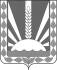 Собрание  представителей сельского  поселения  Канашмуниципального района Шенталинский Самарской  областип. Романовка   ул. Центральная, 9тел. (8-84652) 42-2-86  РЕШЕНИЕ     2 июля 2019 г.		                                                                              № 121О внесении изменений в Устав сельского поселения Канаш муниципального района Шенталинский Самарской областиВ соответствии со статьей 44 Федерального закона от 06.10.2003 № 131-ФЗ «Об общих принципах организации местного самоуправления в Российской Федерации», с учетом заключения о результатах публичных слушаний по проекту решения Собрания представителей сельского поселения Канаш муниципального района Шенталинский Самарской области «О внесении изменений в Устав сельского поселения Канаш муниципального района Шенталинский Самарской области» от 30 июня 2019 года, Собрание представителей сельского поселения Канаш муниципального района Шенталинский Самарской области РЕШИЛО:Внести следующие изменения в Устав сельского поселения Канаш муниципального района Шенталинский Самарской области, принятый решением Собрания представителей сельского поселения Канаш муниципального района Шенталинский Самарской области от 11.04.2014 № 92 (далее – Устав):1) в статье 7 Устава: а) дополнить пунктом 4.1 следующего содержания: «4.1) осуществление в ценовых зонах теплоснабжения муниципального контроля за выполнением единой теплоснабжающей организацией мероприятий по строительству, реконструкции и (или) модернизации объектов теплоснабжения, необходимых для развития, повышения надежности и энергетической эффективности системы теплоснабжения и определенных для нее в схеме теплоснабжения в пределах полномочий, установленных Федеральным законом «О теплоснабжении»;»;б) пункт 5 после слов «за сохранностью автомобильных дорог местного значения в границах населенных пунктов поселения,» дополнить словами «организация дорожного движения,»;в) пункт 20 изложить в следующей редакции:«20) участие в организации деятельности по накоплению (в том числе раздельному накоплению) и транспортированию твердых коммунальных отходов;»;г) пункт 21 изложить в следующей редакции:«21) утверждение правил благоустройства территории поселения, осуществление контроля за их соблюдением, организация благоустройства территории поселения в соответствии с указанными правилами, а также организация использования, охраны, защиты, воспроизводства городских лесов, лесов особо охраняемых природных территорий, расположенных в границах населенных пунктов поселения;»;д) пункт 22 изложить в следующей редакции:«22) утверждение генеральных планов поселения, правил землепользования и застройки, утверждение подготовленной на основе генеральных планов поселения документации по планировке территории, утверждение местных нормативов градостроительного проектирования поселений, резервирование земель и изъятие земельных участков в границах поселения для муниципальных нужд, осуществление муниципального земельного контроля в границах поселения, осуществление в случаях, предусмотренных Градостроительным кодексом Российской Федерации, осмотров зданий, сооружений и выдача рекомендаций об устранении выявленных в ходе таких осмотров нарушений, принятие в соответствии с гражданским законодательством Российской Федерации решения о сносе самовольной постройки, решения о сносе самовольной постройки или ее приведении в соответствие с предельными параметрами разрешенного строительства, реконструкции объектов капитального строительства, установленными правилами землепользования и застройки, документацией по планировке территории, или обязательными требованиями к параметрам объектов капитального строительства, установленными федеральными законами, решения об изъятии земельного участка, не используемого по целевому назначению или используемого с нарушением законодательства Российской Федерации, осуществление сноса самовольной постройки или ее приведения в соответствие с установленными требованиями в случаях, предусмотренных Градостроительным кодексом Российской Федерации;»;е) в пункте 40 слова «государственном кадастре недвижимости» заменить словами «кадастровой деятельности»;2) в статье 8 Устава: а) признать утратившим силу подпункт 11 пункта 1; б) в подпункте 13 пункта 1 слова «мероприятий по отлову и содержанию безнадзорных животных, обитающих» заменить словами «деятельности по обращению с животными без владельцев, обитающими»;в) дополнить пункт 1 подпунктами 15 и 16 следующего содержания:«15) оказание содействия развитию физической культуры и спорта инвалидов, лиц с ограниченными возможностями здоровья, адаптивной физической культуры и адаптивного спорта;16) осуществление мероприятий по защите прав потребителей, предусмотренных Законом Российской Федерации от 07.02.1992 № 2300-1 «О защите прав потребителей».»;3) в статье 10 Устава:а) подпункт 5 пункта 1 признать утратившим силу;б) дополнить пункт 1 подпунктом 7.1 следующего содержания:«7.1) полномочиями в сфере стратегического планирования, предусмотренными Федеральным законом от 28.06.2014 № 172-ФЗ «О стратегическом планировании в Российской Федерации»;»;в) подпункт 9 пункта 1 изложить в следующей редакции:«9) организация сбора статистических показателей, характеризующих состояние экономики и социальной сферы поселения, и предоставление указанных данных органам государственной власти в порядке, установленном Правительством Российской Федерации;»;4) в статье 12 Устава: а) в пункте 1 слова «в населенном пункте по вопросу изменения границ поселения, влекущего отнесение территории указанного населенного пункта к территории другого поселения» исключить;б) пункт 2 после слов «публичные слушания,» дополнить словами «общественные обсуждения,»;5) статью 23 Устава изложить в следующей редакции:«Статья 23. Сход граждан1. В случаях, предусмотренных Федеральным законом от 06.10.2003 № 131-ФЗ «Об общих принципах организации местного самоуправления в Российской Федерации», сход граждан может проводиться: 1) в населенном пункте по вопросу изменения границ поселения, влекущего отнесение территории указанного населенного пункта к территории другого поселения;2) в населенном пункте, входящем в состав поселения, по вопросу введения и использования средств самообложения граждан на территории данного населенного пункта;3) в сельском населенном пункте по вопросу выдвижения кандидатуры старосты сельского населенного пункта, а также по вопросу досрочного прекращения полномочий старосты сельского населенного пункта.4) в сельском населенном пункте в целях выдвижения кандидатур в состав конкурсной комиссии при проведении конкурса на замещение должности муниципальной службы в случаях, предусмотренных законодательством Российской Федерации о муниципальной службе.2. Решение о созыве схода граждан принимает Глава поселения по собственной инициативе, инициативе Собрания представителей или по инициативе группы жителей поселения численностью не менее 10 человек. 3. Решение о созыве схода граждан оформляется постановлением Главы поселения.4. Постановление Главы поселения о созыве схода граждан должно предусматривать:1) место и время проведения схода граждан;2) заблаговременное оповещение жителей поселения о времени и месте проведения схода граждан; 3) место для заблаговременного ознакомления с проектом муниципального правового акта и материалами по вопросам, выносимым на решение схода граждан, а также период ознакомления с такими документами, который не может составлять менее 10 рабочих дней со дня официального опубликования решения о созыве схода граждан до даты проведения схода граждан.В случае, если предметом рассмотрения схода граждан является проект муниципального правового акта, соответствующий проект муниципального акта должен быть официально опубликован вместе с постановлением Главы поселения о созыве схода граждан.       5. Время и место проведения схода граждан должно удовлетворять возможности участия в нем не менее двух третей обладающих избирательным правом жителей населенного пункта, в котором проводится сход граждан.   6. Сход граждан, предусмотренный настоящей статьей, правомочен при участии в нем более половины обладающих избирательным правом жителей населенного пункта. В случае, если в населенном пункте отсутствует возможность одновременного совместного присутствия более половины обладающих избирательным правом жителей данного населенного пункта, сход граждан в соответствии с настоящим Уставом проводится поэтапно в срок, не превышающий одного месяца со дня принятия решения о проведении схода граждан. При этом лица, ранее принявшие участие в сходе граждан, на последующих этапах участия в голосовании не принимают. Решение такого схода граждан считается принятым, если за него проголосовало более половины участников схода граждан.»;6) дополнить Устав статьей 25.1 следующего содержания:«Статья 25.1. Староста сельского населенного пункта 1. Для организации взаимодействия органов местного самоуправления и жителей сельского населенного пункта при решении вопросов местного значения в сельском населенном пункте поселения может назначаться староста сельского населенного пункта. 2. Староста сельского населенного пункта назначается Собранием представителей поселения по представлению схода граждан сельского населенного пункта из числа лиц, проживающих на территории данного сельского населенного пункта и обладающих активным избирательным правом. 3. Срок полномочий старосты сельского населенного пункта составляет 5 лет. 4. Полномочия старосты сельского населенного пункта прекращаются досрочно по решению Собрания представителей поселения по представлению схода граждан сельского населенного пункта, а также в случаях, установленных пунктами 1 – 7 части 10 статьи 40 Федерального закона от 06.10.2003 № 131-ФЗ «Об общих принципах организации местного самоуправления в Российской Федерации». 5. Староста сельского населенного пункта для решения возложенных на него задач осуществляет полномочия и права, предусмотренные Федеральным законом от 06.10.2003 № 131-ФЗ «Об общих принципах организации местного самоуправления в Российской Федерации», а также решением Собрания представителей поселения в соответствии с законом Самарской области.6. Гарантии деятельности и иные вопросы статуса старосты сельского населенного пункта могут устанавливаться решением Собрания представителей поселения в соответствии с законом Самарской области.»;7) статью 26 Устава изложить в следующей редакции:«Статья 26. Публичные слушания, общественные обсуждения1. Для обсуждения проектов муниципальных правовых актов по вопросам местного значения с участием жителей поселения Собранием представителей поселения, Главой поселения могут проводиться публичные слушания. 2. Для обсуждения проектов муниципальных правовых актов, предусмотренных частью 5 статьи 28 Федерального закона от 06.10.2003 № 131-ФЗ «Об общих принципах организации местного самоуправления в Российской Федерации», проводятся общественные обсуждения или публичные слушания.3. Порядок организации и проведения публичных слушаний и общественных обсуждений определяется решением Собрания представителей поселения в соответствии с Федеральным законом от 06.10.2003 № 131-ФЗ «Об общих принципах организации местного самоуправления в Российской Федерации», законодательством о градостроительной деятельности и должен предусматривать:1) заблаговременное оповещение населения о начале публичных слушаний (общественных обсуждений), порядке и сроках их проведения, порядке внесения участниками публичных слушаний (общественных обсуждений) предложений и замечаний, касающихся рассматриваемых проектов муниципальных правовых акта;2) информирование населения о содержании проектов муниципальных правовых акта, подлежащих рассмотрению на публичных слушаниях (общественных обсуждениях), а в случаях, предусмотренных законодательством о градостроительной деятельности, также проведение экспозиции или экспозиций проектов муниципальных правовых актов, подлежащих рассмотрению на публичных слушаниях (общественных обсуждениях);3) опубликование (обнародование) результатов публичных слушаний (общественных обсуждений), включая мотивированное обоснование принятых решений.»;8) в статье 35 Устава: а) подпункт 4 пункта 1 изложить в следующей редакции:«4) утверждение стратегии социально-экономического развития поселения;»;б) пункт 1 дополнить подпунктом 11 следующего содержания:«11) утверждение правил благоустройства территории поселения.»;в) подпункт 17 пункта 2 признать утратившим силу;9) пункт 8 статьи 40.1 Устава изложить в следующей редакции:«8. В случае досрочного прекращения полномочий Главы поселения избрание Главы поселения осуществляется не позднее чем через шесть месяцев со дня такого прекращения полномочий. При этом если до истечения срока полномочий Собрания представителей поселения осталось менее шести месяцев, избрание Главы поселения осуществляется в течение трех месяцев со дня избрания Собрания представителей поселения в правомочном составе.В случае, если Глава поселения, полномочия которого прекращены досрочно на основании правового акта Губернатора Самарской области об отрешении от должности Главы поселения либо на основании решения Собрания представителей поселения об удалении Главы поселения в отставку, обжалует данные правовой акт или решение в судебном порядке, Собрание представителей поселения не вправе принимать решение об избрании Главы поселения до вступления решения суда в законную силу.»;10) пункт 6 статьи 44 Устава изложить в следующей редакции:«6) реализация программ и стратегии социально-экономического развития поселения;»;11) в статье 54 Устава:а) подпункт 14 пункта 1 изложить в следующей редакции:«14) право депутата Собрания представителей поселения на профессиональное образование и дополнительное профессиональное образование в целях решения вопросов местного значения в порядке и на условиях, установленных решением Собрания представителей поселения, за счет средств местного бюджета;»;б) дополнить пунктом 6.1 следующего содержания:«6.1. Встречи депутата Собрания представителей поселения с избирателями проводятся в помещениях, специально отведенных местах, а также на внутридворовых территориях при условии, что их проведение не повлечет за собой нарушение функционирования объектов жизнеобеспечения, транспортной или социальной инфраструктуры, связи, создание помех движению пешеходов и (или) транспортных средств либо доступу граждан к жилым помещениям или объектам транспортной или социальной инфраструктуры. Уведомление органов исполнительной власти Самарской области, органов местного самоуправления муниципального района Шенталинский Самарской области, органов местного самоуправления поселения о таких встречах не требуется. При этом депутат Собрания представителей поселения вправе предварительно проинформировать указанные органы о дате и времени их проведения.Органы местного самоуправления поселения определяют специально отведенные места для проведения встреч депутатов Собрания представителей поселения с избирателями, а также определяют перечень помещений, предоставляемых органами местного самоуправления поселения для проведения встреч депутатов Собрания представителей поселения с избирателями, и порядок их предоставления.Встречи депутата Собрания представителей поселения с избирателями в форме публичного мероприятия проводятся в соответствии с законодательством Российской Федерации о собраниях, митингах, демонстрациях, шествиях и пикетированиях.Порядок предоставления помещений для встреч депутатов с избирателями устанавливается решением Собрания представителей поселения. При установлении решением Собрания представителей поселения порядка предоставления помещений для встреч депутатов с избирателями учитываются следующие критерии, которым должно отвечать соответствующее помещение:1) соответствие помещения требованиям санитарно-эпидемиологического законодательства;2) обеспечение права депутата на беспрепятственный доступ и использование помещение в пределах рабочего времени, с соблюдением внутриобъектового и пропускного режимов, установленных в организации, в ведении которой находится соответствующее помещение;3) площадь помещения не менее 10 квадратных метров.»; 12) в статье 57 Устава: а) пункт 6 изложить в следующей редакции:«6. Изменения и дополнения, внесенные в Устав поселения и изменяющие структуру органов местного самоуправления поселения, разграничение полномочий между органами местного самоуправления поселения (за исключением случаев приведения Устава поселения в соответствие с федеральными законами, а также изменения полномочий, срока полномочий, порядка избрания выборных должностных лиц местного самоуправления поселения), вступают в силу после истечения срока полномочий Собрания представителей поселения, принявшего муниципальный правовой акт о внесении указанных изменений и дополнений в Устав поселения.»;б) дополнить статью пунктом 8 следующего содержания:«8. Изменение Устава поселения, изменяющее численность депутатов Собрания представителей поселения, вступает в силу после истечения срока полномочий Собрания представителей поселения, принявшего муниципальный правовой акт о внесении указанного изменения в Устав поселения.»; 13) в статье 62 Устава:а) название статьи изложить в следующей редакции: «Статья 62. Обнародование муниципальных правовых актов поселения и соглашений, заключенных между органами местного самоуправления»;б) пункты 1 – 3 изложить в следующей редакции: «1. Официальному опубликованию (обнародованию) подлежат соглашения, заключенные между органами местного самоуправления, муниципальные правовые акты, устанавливающие правовой статус организаций, учредителем которых выступает поселение, а также все муниципальные правовые акты поселения, официальное опубликование (обнародование) которых требуется в соответствии с действующим законодательством, настоящим Уставом, а также иные муниципальные правовые акты, затрагивающие права, свободы и обязанности человека и гражданина.2. Под официальным опубликованием (обнародованием) муниципального правового акта или соглашения, заключенного между органами местного самоуправления, понимается первая публикация его полного текста с пометкой «Официальное опубликование» в периодических печатных изданиях – газете «Шенталинские вести» или в газете «Вестник поселения Канаш», являющихся источниками официального опубликования муниципальных правовых актов поселения.Для официального опубликования (обнародования) муниципальных правовых актов и соглашений органы местного самоуправления поселения также используют сетевое издание – портал Министерства юстиции Российской Федерации «Нормативные правовые акты в Российской Федерации» (http://pravo.minjust.ru, http://право-минюст.рф, регистрация в качестве сетевого издания Эл № ФС77-72471 от 05.03.2018). В случае размещения полного текста муниципального правового акта в указанном сетевом издании объемные графические и табличные приложения к нему в газетах «Шенталинские вести», «Вестник поселения Канаш» могут не приводиться.3. Муниципальные правовые акты, не затрагивающие права, свободы и обязанности человека и гражданина и не устанавливающие правовой статус организаций, учредителем которых выступает муниципальное образование, подлежат официальному опубликованию (обнародованию) только в случае, если это предусмотрено в самом муниципальном правовом акте.»; в) дополнить пунктом 10.1 следующего содержания:«10.1. Соглашения, заключенные между органами местного самоуправления, направляются для официального опубликования (обнародования) тем органом местного самоуправления поселения, который подписал данные соглашения, в течение 10 (десяти) дней со дня их подписания всеми сторонами соответствующих соглашений.»;»; г) пункт 11 после слов «муниципальных правовых актов поселения» дополнить словами «и соглашений, заключенных между органами местного самоуправления,»;14) в статье 63 Устава:а) название статьи изложить в следующей редакции:«Статья 63. Порядок вступления в силу муниципальных правовых актов поселения, соглашений, заключаемых органами местного самоуправления поселения с органами местного самоуправления других муниципальных образований»;б) пункт 1 изложить в следующей редакции:«1. Муниципальные нормативные правовые акты, затрагивающие права, свободы и обязанности человека и гражданина, устанавливающие правовой статус организаций, учредителем которых выступает поселение, а также соглашения, заключаемые органами местного самоуправления поселения с органами местного самоуправления других муниципальных образований, вступают в силу со дня их официального опубликования (обнародования), если иной срок не предусмотрен федеральным законом. Более поздний срок вступления в силу предусмотренных абзацем первым настоящего пункта муниципальных нормативных правовых актов (соглашений), может быть предусмотрен этими муниципальными правовыми актами (соглашениями).»;15) в пункте 2 статьи 68 Устава слово «закрытых» заменить словом «непубличных».2. Поручить Главе сельского поселения Канаш муниципального района Шенталинский Самарской области направить настоящее Решение на государственную регистрацию в течение 15 (пятнадцати) дней со дня принятия настоящего Решения.3. После государственной регистрации вносимых настоящим Решением изменений в Устав сельского поселения Канаш муниципального района Шенталинский Самарской области осуществить официальное опубликование настоящего Решения.4. Настоящее Решение вступает в силу со дня его официального опубликования.Председатель Собрания представителейсельского поселения Канашмуниципального района Шенталинский Самарской области                                                                           И.И. МоскаеваГлава сельского поселения Канашмуниципального района Шенталинский Самарской области                                                                    Н.В. Зайнутдинова